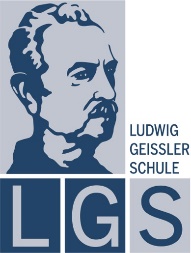 Praktikumszeugnis für Fachoberschulpraktikant/innenauf Grundlage der Verordnung (VOFOS) vom 17. Juli 2018, § 4.Praktikant/in:				Praktikumsbetrieb:			Betreuer/in:				Tätigkeitsbereich:			Beurteilungszeitraum:		Der Praktikumsbetrieb bestätigt die Ableistung des Praktikums vom 1. August 2019 bis 16.03.2020.Fehltage entschuldigt:______		Fehltage unentschuldigt:____________								 Bitte wenden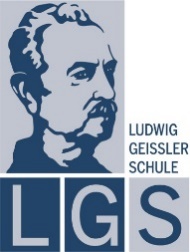 Bemerkungen:______________________________________________________________________________________________________________________________Die Beurteilung wurde am ___________ zwischen Betreuer/in und Praktikant/in besprochen.Ort, Datum: ___________________________________________________			__________________________Unterschrift Praktikant/in	Unterschrift Betreuer/in und Stempel Praktikumsbetrieb____________________________		__________________________Unterschrift Erziehungsberechtigte		Unterschrift Klassenlehrer/inKriterienErwartungen wurdenEinsatz und InitiativeInteresse an den Aufgaben des Einsatzbereichs, Nutzen von Lernmöglichkeiten auf eigene Initiative, Motivation deutlich übertroffen übertroffen erfüllt mit Einschränkung nicht erfülltEinhalten von Vorgaben und VereinbarungenZuverlässigkeit, Einhaltung von Regeln (z.B. Arbeitszeit), Vorgaben und Vereinbarungen, Übernahme und Einhaltung von Verpflichtungen deutlich übertroffen übertroffen erfüllt mit Einschränkung nicht erfülltOrganisation des ArbeitsplatzesOrdnung des Arbeitsplatzes, Sorgfalt im Umgang mit Unterlagen und Arbeitsmitteln deutlich übertroffen übertroffen erfüllt mit Einschränkung nicht erfülltAuffassungsgabe, Umsetzung der ArbeitsaufträgeVerstehen von Informationen und Aussagen, Zusammenhang herstellen/ableiten, Entwicklung von eigenen Lösungen für Aufgaben oder Probleme deutlich übertroffen übertroffen erfüllt mit Einschränkung nicht erfülltKriterienErwartungen wurdenVerhalten gegenüber internen und externen Kunden/innenUmgangsformen, aufgeschlossenes Auftreten, Grad der Kundenorientierung (Kundenanliegen annehmen), Hilfsbereitschaft deutlich übertroffen übertroffen erfüllt mit Einschränkung nicht erfülltZusammenarbeit mit Vorgesetzten und KollegenTeamfähigkeit, Umgangsformen, Weitergabe von Informationen zu Arbeitsergebnissen/-schritten sowie Rücksprache an geeigneter Stelle, Kritikfähigkeit deutlich übertroffen übertroffen erfüllt mit Einschränkung nicht erfülltLernergebnisse und ArbeitsqualitätSorgfalt bei der Ausführung von Arbeitsaufträgen deutlich übertroffen übertroffen erfüllt mit Einschränkung nicht erfüllt